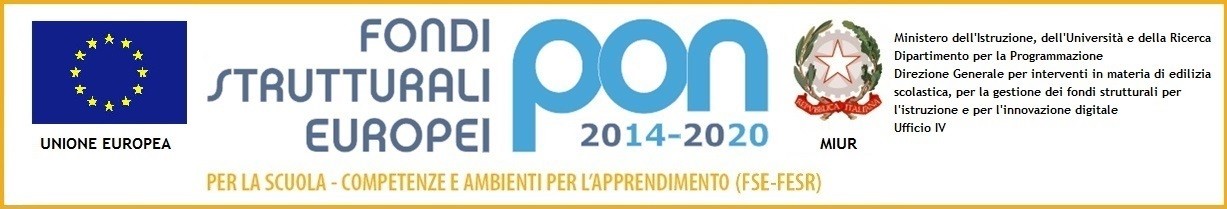 ISTITUTO COMPRENSIVO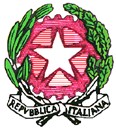 PIERO FORNARA28064 Carpignano SesiaAgli AttiAl Sito Web All’AlboProt.n.68                                                                                Carpignano Sesia, 03 ottobre 2016 OGGETTO: Verbale per l’aggiudicazione provvisoria dell’incarico di reclutamento per collaudatore Annualità 2016 -  Progetto 10.8.1.A3-FESRPON-PI-2015-436.CUP: F26J15001210007	CIG: ZCC199C082VERBALE N. 1Il giorno 03 del mese di ottobre 2016, alle ore 10,30, si è riunita la commissione per l’individuazione di un esperto interno per il collaudo di dotazioni tecnologiche (ambienti digitali), nell’ambito del progetto: Progetto cofinanziato per la realizzazione di ambienti digitali, Codice Nazionale: 10.8.1.A3-FESRPONPI-2015-436.Sono presenti Il Dirigente Scolastica Dott.Marola Riccardo, la  docente  Carla Quaregna e l’assistente Amm.va sig.ra Ferrari Fabiana.Ordine del giorno:Valutazione delle candidature presentate per l’individuazione di un esperto interno  collaudatore. È pervenuta n. 1 candidatura in qualità di collaudatore precisamente da:Dott.Gioiosa Giuseppe, pervenuta con consegna a mano in data 30/09/20196, Prot. 63/I, pari data.Constatata la validità della domanda presentata, si provvede alla compilazione del prospetto  comparativo secondo i requisiti richiesti dal Bando emanato con ns. prot. 38 del 23/09/2016.Risultanza finale: VEDI  TABELLA  PUNTEGGI ALLEGATAIl risultato del prospetto comparativo evidenzia ovviamente quale figura di Esperto interno Collaudatore, il Dott. Gioiosa Giuseppe, viste le competenze dichiarate ed in riscontro a tutti i requisiti richiesti.Il Dirigente, pertanto, provvederà alla propria nomina  per l’affidamento dell’incarico e la stipula del contratto di prestazione d’opera occasionale.La seduta è tolta alle ore 15.00, per complessive ore 0.30.Firma Marola Riccardo Firma autografa sost. a mezzo stampa Art. 3, c.2 D.Lgs. 39/93Firma Ferrari Fabiana Firma autografa sost. a mezzo stampa Art. 3, c.2 D.Lgs. 39/93  Firma Quaregna Carla    Firma autografa sost. a mezzo     stampa Art. 3, c.2 D.Lgs. 39/93Pagina 1 di 2GRIGLIA VALUTAZIONE PROGETTISTA (interno) - Progetto 10.8.1.A3-FESRPON-IT-2015-436	CUP: I26J15001680007Firme:Pagina 2 di 2Titoli ed Esperienze lavorativeValutazioneCANDIDATO N. 1 GIOIOSA GIUSEPPECANDIDATO N. 2CANDIDATO N. 3CANDIDATO N. 4CANDIDATO N. 5Diploma di laurea in aree disciplinari relative alle competenze professionali richieste (informatiche, matematica, fisica ecc.)Punti 7/1000,00Diploma di istruzione secondaria superiore in materie tecniche Punti5/1005,00Diploma di istruzione secondaria superiore Punti3/1000,00Pregresse esperienze, in qualità di progettista/collaudatore, in progetti FESR attinenti al settore richiesto (per l’incarico di progettista)Punti 1 per ogni esperienza Max. 10/1001,00Collaborazione con la scuola in ambito informaticoPunti 1 per ogni  esperienza Max. p 10/1000,00Anzianità di servizioPunti 1 per anno max 10/10010,00Esperienze lavorative con piattaforme E-procurementPunti 5 per incarico max 00/10000,00Totale16,00